ATAS DE REUNIÃO DE INÍCIO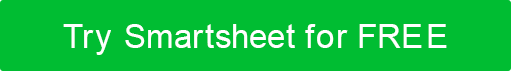 LOCALIZAÇÃODATAHORAREUNIÃO / NOME DO PROJETOMINUTOS PREPARADOS PORMINUTOS PREPARADOS POR1. PARTICIPANTES PRESENTES1. PARTICIPANTES PRESENTES1. PARTICIPANTES PRESENTES1. PARTICIPANTES PRESENTESNOMEROLL IN PROJECTEMAILTELEFONE2. ITENS DA AGENDAANOTAÇÕESPROPRIETÁRIO / APRESENTADO PORTEMPO ALOCADOINTRODUÇÃOREGRAS BÁSICASPROPÓSITO DO PROJETOOBJETIVOS DO PROJETOPAPÉIS E RESPONSABILIDADESCRONOGRAMA DO PROJETOPLANO DE COMUNICAÇÃOQUESTÕESDECISÕESOUTROOUTRO3. ITENS DE AÇÃOPARA SER ACIONADO PORDATA DE VENCIMENTO4. PRÓXIMA REUNIÃO  , se aplicável4. PRÓXIMA REUNIÃO  , se aplicável4. PRÓXIMA REUNIÃO  , se aplicávelLOCALIZAÇÃODATAHORAOBJETIVO DA PRÓXIMA REUNIÃOOBJETIVO DA PRÓXIMA REUNIÃOOBJETIVO DA PRÓXIMA REUNIÃODISCLAIMERQuaisquer artigos, modelos ou informações fornecidas pelo Smartsheet no site são apenas para referência. Embora nos esforcemos para manter as informações atualizadas e corretas, não fazemos representações ou garantias de qualquer tipo, expressas ou implícitas, sobre a completude, precisão, confiabilidade, adequação ou disponibilidade em relação ao site ou às informações, artigos, modelos ou gráficos relacionados contidos no site. Qualquer dependência que você colocar em tais informações é, portanto, estritamente por sua conta e risco.